SOUTH URAL STATE UNIVERSITY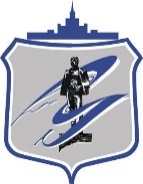 SUMMER SESSIONThis application should be completed by the applicant and submitted to the International Mobility Office Application form Full Legal Name (First/Family/Middle)Gender                           E-mail                                 Phone Number                   Country                                                     CityHome University                                                                    Year/LevelMajor/ main field of studyHealth problems we need to know aboutThe program you have chosen (RLSS/SRLC/IRP)Anything you want us to add to the programWhere did you learn about our Summer School?Thank you very much! Do not forget to send this application by e-mail to imo.susu@gmail.com